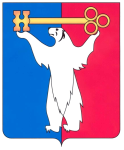 РОССИЙСКАЯ ФЕДЕРАЦИЯКРАСНОЯРСКИЙ КРАЙНОРИЛЬСКИЙ ГОРОДСКОЙ СОВЕТ ДЕПУТАТОВР Е Ш Е Н И ЕО внесении изменений в решение Городского Совета от 24.06.2008 № 12-276 «Об утверждении Положения о порядке размещения рекламных конструкций и рекламы на транспортных средствах на территории муниципального образования город Норильск»В соответствии с Федеральным законом от 13.03.2006 № 38-ФЗ               «О рекламе», статьей 28 Устава муниципального образования город Норильск, Городской СоветРЕШИЛ:1. Внести в Положение о порядке размещения рекламных конструкций и рекламы на транспортных средствах на территории муниципального образования город Норильск, утвержденное решением Городского Совета от 24.06.2008 № 12-276 (далее – Положение), следующие изменения:1.1. Пункт 7.2 Положения изложить в следующей редакции:«7.2. Ставки платы за один квадратный метр используемого информационного поля рекламной конструкции, за исключением земельных участков, зависят от типа рекламной конструкции, зоны установки и определяются в соответствии с Методикой расчета платы за размещение рекламных конструкций на объектах недвижимого имущества, являющихся собственностью муниципального образования город Норильск, утвержденной правовым актом Администрации города Норильска.Плата по договору установки и эксплуатации рекламной конструкции на земельном участке взимается в размере ежегодного платежа, определяемого по результатам аукциона, проводимого в соответствии с правовым актом Администрации города Норильска, начальная цена которого определяется на основании отчета независимого оценщика в порядке, предусмотренном Федеральным законом от 29.07.1998 № 135-ФЗ «Об оценочной деятельности в Российской Федерации».».1.2. Пункт 7.3 Положения исключить.1.3. Пункт 7.4 Положения считать пунктом 7.3 Положения.2. Контроль исполнения настоящего решения возложить на председателя постоянной комиссии Городского Совета по городскому хозяйству        Пестрякова А.А.3. Настоящее решение вступает в силу через десять дней со дня опубликования в газете «Заполярная правда».И.о. Главы города Норильска                                                                    В.В. Цюпко8 ноября 2016 года№ 34/4-756